OBJETIVO Llevar a cabo el desarrollo e implementación gradual del Plan Estratégico de Tecnologías de la Información y las Comunicaciones PETIC, de la Honorable Cámara de representantes, a partir de la puesta en marcha de las acciones y proyectos establecidos tanto en el plan de acción como en los diferentes Planes Operativos Anuales de Inversiones que desarrolle el PETIC.ALCANCEInicia con la identificación de nuevas necesidades, el análisis del servicio ofrecido por la plataforma existente, pasando por la adjudicación de nuevos desarrollos o servicios, la organización y ambientación de los equipos donde se desarrollará la implementación, la instalación y socialización, y termina con el reporte de seguimiento en los planes de acción de la HCR, respecto a la implementación de las soluciones aplicadas por la Oficina Asesora de Planeación (OAP) a la necesidad detectada. BASE LEGAL (NORMOGRAMA)Ley 5ª de 1992: Reglamento del CongresoDecreto 2482 de 2012: Se establecen los lineamientos generales para la integración de la planeación y la gestión de las entidades públicas.Decreto 1151 de 2008: La implementación de la Estrategia de Gobierno en Línea. ISO 27000 / 27001 y siguientes: Norma técnica de Calidad para el manejo de los activos informáticosTÉRMINOS Y DEFINICIONESARQUITECTURA DE APLICACIÓN: Técnicas, herramientas y procesos que rigen el ciclo de vida de las aplicaciones y sistemas de información. ARQUITECTURA DE DATOS: Construcción del método utilizado para almacenar información en una computadora. ARQUITECTURA DE INFRAESTRUCTURA TECNOLÓGICA: Es el conjunto de hardware y software para llevar a cabo toda la actividad. ARQUITECTURA DE SERVICIOS IT: Enfocado en la gobernabilidad, administración y gestión de los servicios IT, tomando como base las buenas prácticas del ITIL, orientado en la calidad del servicio ofrecido a los usuarios, internos, comunidad y partes interesadas. ARQUITECTURA DE SEGURIDAD DE LA INFORMACIÓN: Esquema de acción estratégica estableciendo directrices a nivel de seguridad de la información. ITIL: Administración de servicios de tecnología que permite actuar como un medio para estructurar la organización de TI a través de un enfoque basado en procesos. PLAN ESTRATÉGICO: Documento que refleja la estrategia a seguir. Un plan estratégico oscila entre 1 y 5 años PETIC (Planeación Estratégica de Tecnologías de la Información y las Comunicaciones): Es el documento de planeación estratégica en el que se definen los objetivos y proyectos estratégicos de TIC que la entidad efectuará en el año que se reporta. SGSI (Sistemas de Gestión de Seguridad de la Información): Conjunto de políticas, procesos, procedimientos y normas, tendientes a garantizar la integridad a disponibilidad y la confiabilidad de los activos de la información de la entidad. SGCN (Sistema de Gestión de Continuidad del Negocio): Conjunto de políticas, procesos, procedimientos y normas, tendientes a garantizar la continuidad de los servicios que presta la entidad. TIC: Tecnología de la Información y las comunicaciones. PLATAFORMA TECNOLÓGICA: es un sistema que sirve como base para hacer funcionar determinados módulos de hardware o de software con los que es compatible. Dicho sistema está definido por un estándar alrededor del cual se determina una arquitectura de hardware y una plataforma de software. HARDWARE: todo lo físico que podemos ver en una computadora, es considerado como hardware. Todas las partes tangibles de un sistema informático; sus componentes son: eléctricos, electrónicos, electromecánicos y mecánicos. SOFTWARE: al equipamiento lógico o soporte lógico de un sistema informático, que comprende el conjunto de los componentes lógicos necesarios que hacen posible la realización de tareas específicas, en contraposición a los componentes físicos APLICATIVO: Programa informático preparado para una utilización específica DESCRIPCIÓN DEL PROCEDIMIENTO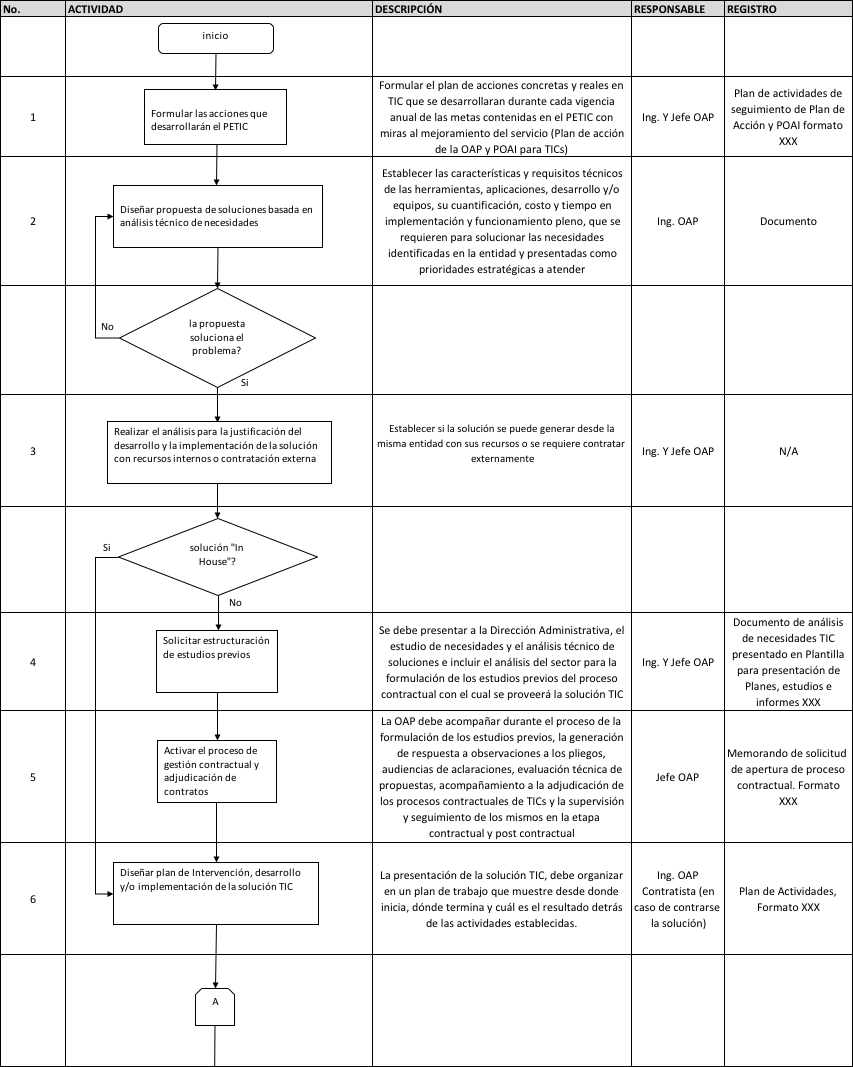 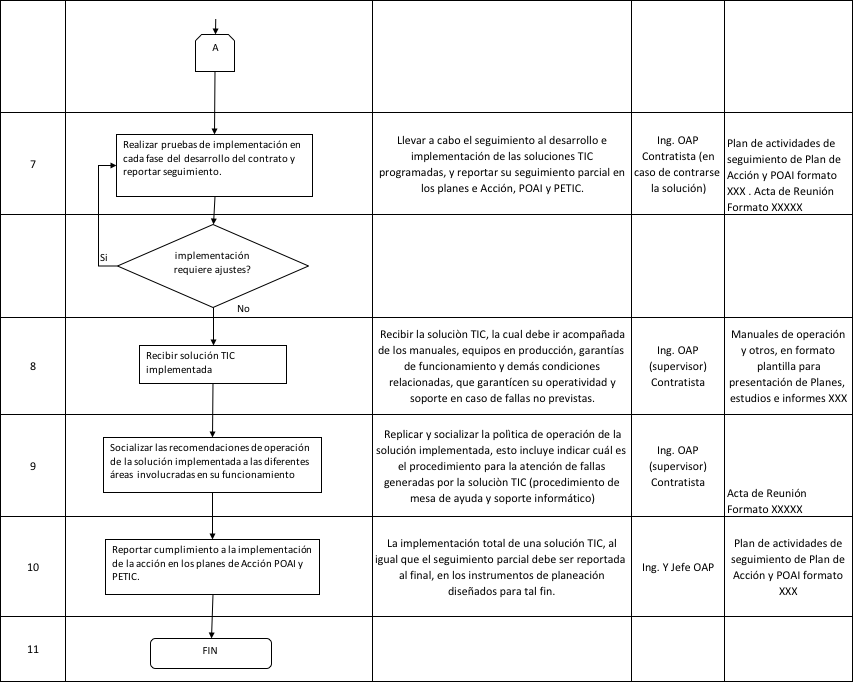 DOCUMENTACION ASOCIADAISO 27000 / 27001 y siguientes: Norma técnica de Calidad para el manejo de los activos informáticosCONTROL DE CAMBIOSANEXOSFormato de actas de reunión A-G.1-F01Plantilla general para la presentación de documentos, planes, estudios e informes Plantilla para el seguimiento de plan de acción y POAI. formato Nº VERSIÓNFECHADESCRIPCIÓN DEL CAMBIO130-11-2017Versión inicial de los procedimientos “Implementación estrategia TI” y el procedimiento “Desarrollo Estrategia TI”, elaborados por la Fundación CREAMOS en el año 2017.218-12-2019El procedimiento “Implementación de las Acciones del PETIC” es el resultado de la fusión de los procedimientos: “Desarrollo Estrategia TI” e “Implementación  Estrategia TI”.